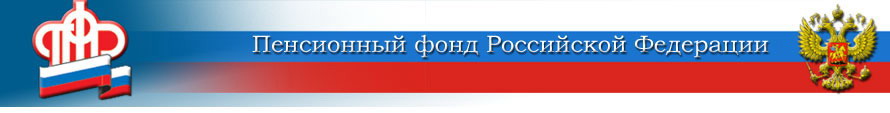 ОПФР по Свердловской области приняло участие в XIX ДИАЛОГ – ФОРУМЕ	Отделение Пенсионного фонда Российской Федерации по Свердловской области приняло участие в XIX ДИАЛОГ - ФОРУМЕ экономически активных горожан «Финансовая грамотность и личные финансы». Мероприятие состоялось 23 марта 2019 года на площадке Уральского государственного экономического университета (УрГЭУ). Весь день в холле УрГЭУ работала выставка финансовых продуктов и услуг, где каждый желающий мог получить консультацию опытных специалистов ОПФР по Свердловской области. Посетители мероприятия задавали вопросы о деятельности ПФР и с увлечением просматривали и изучали полиграфию ПФР. Большая часть вопросов была посвящена вопросам материнского (семейного) капитала. Посетители интересовались – как можно получить сертификат на материнский капитал, какие направления его использования существуют и кто имеет право на ежемесячную выплату из средств материнского капитала. На все вопросы специалистами ОПФР были даны ответы. 	Всего личные консультации получило более 50 человек. 